KARTA  SAMOOCENY  UCZNIA   KLASY   3 MTP   2019/2020          Imię i nazwisko  ………………………………………………….  Klasa ……………   Data ……………………………..                                                                                                                                                                                                                             SAMOOCENA         OPINIA WYCHOWAWCY                   Jak się czujesz w naszej szkole?  Zakreśl właściwy rysunek.  Wyjaśnij dlaczego. ………………………………………………………………………………………………………………………………………………………………………………………………………………………………………………………………Zakres - obszaryprawie zawsze często zbyt rzadko prawie zawsze często zbyt rzadko Rzetelnie się uczę (aktywnie uczestniczę w zajęciach, jestem przygotowany do lekcji). 2. Systematycznie chodzę do szkoły, w terminie usprawiedliwiam nieobecności, jestem punktualny. ( do czasów ogłoszenia pandemii)3. Aktywnie uczestniczę w życiu szkoły (przygotowuję imprezy, uczestniczę w zajęciach pozalekcyjnych, jestem wolontariuszem, włączam się w realizację zadań i projektów szkoły). 4. Dbam o honor i tradycje szkoły (uczestniczę w konkursach, uroczystościach szkolnych i państwowych). 5. Dbam o piękno mowy ojczystej (komunikuję się spokojnie, nie krzyczę i nie używam brzydkich słów oraz wulgaryzmów). 6. Wystrzegam się przemocy i zachowań ryzykownych (dbam o bezpieczeństwo i zdrowie własne i innych). 7. Mówię prawdę w trudnych sytuacjach, właściwie reaguję na brutalne i niebezpieczne zachowanie kolegów. 8. Godnie i kulturalnie zachowuję się w szkole i poza nią (jestem uprzejmy, używam zwrotów    grzecznościowych, dbam o mienie szkoły i czystość otoczenia). 9. Jestem koleżeński i tolerancyjny (pomagam w nauce, nikogo nie wyśmiewam, jestem wyrozumiały). 10. Okazuję szacunek innym osobom (szanuję dorosłych i rówieśników, słucham poleceń nauczycieli). 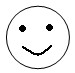 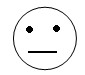 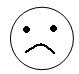 